Approver for Web Time Entry GuideThis guide is for the Approvers for hourly employees who enter their time on Web time entry using the self-service application in myWSU and is accessed through the Employee DashboardHow to Approve Time for Web Time EntryTo Approve time:In myWSU, select Employee Dashboard, located on the Faculty/Staff page 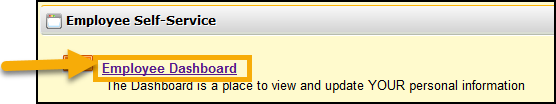 Click Approve Time under My Activities on the Employee Dashboard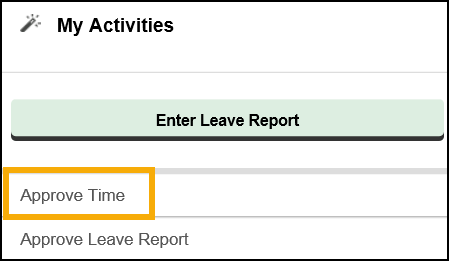 Under Approval:Select Department, Pay Period, and StatusClick the drop down to view all employees in each category or leave status as “all except not started”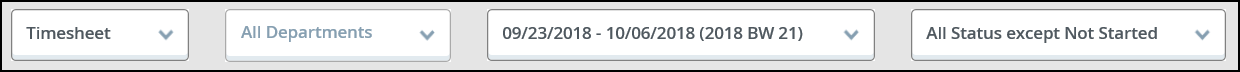 View the Distribution Status Report displaying all records and their status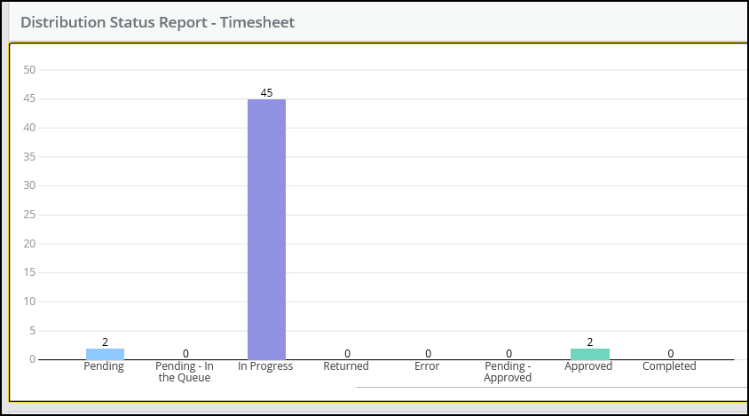 Select the employee to Preview the employees timesheet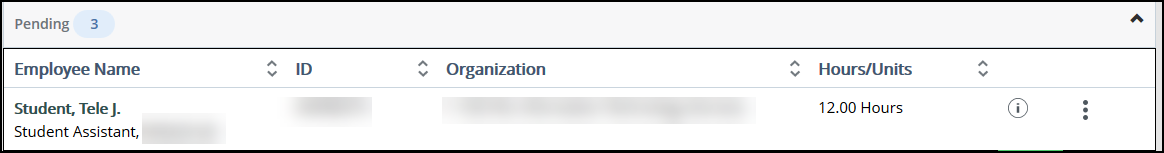 Preview the hours the employee workedYou have the option to:Approve, Return for Correction, or view Details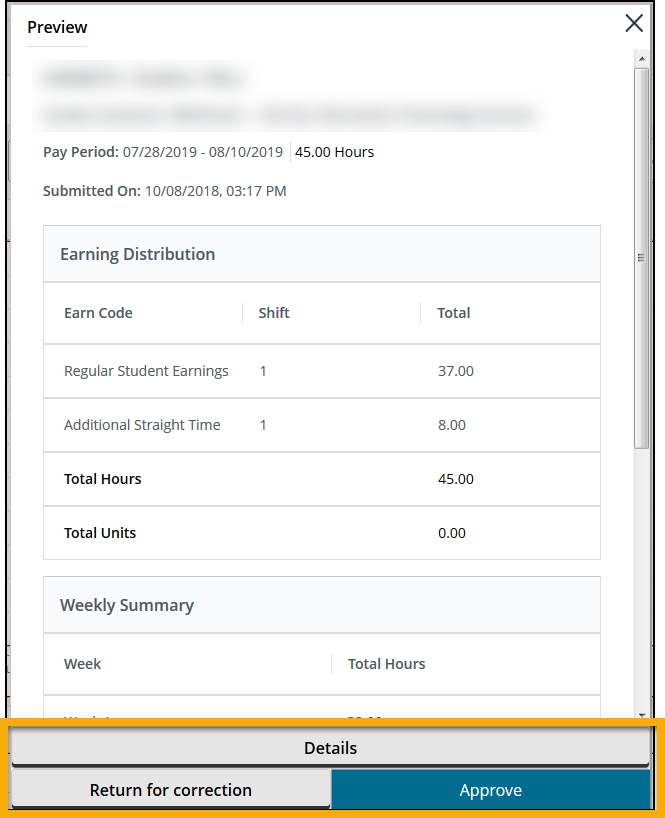 Click Details to view the type of earn code used for each dayClick Preview to return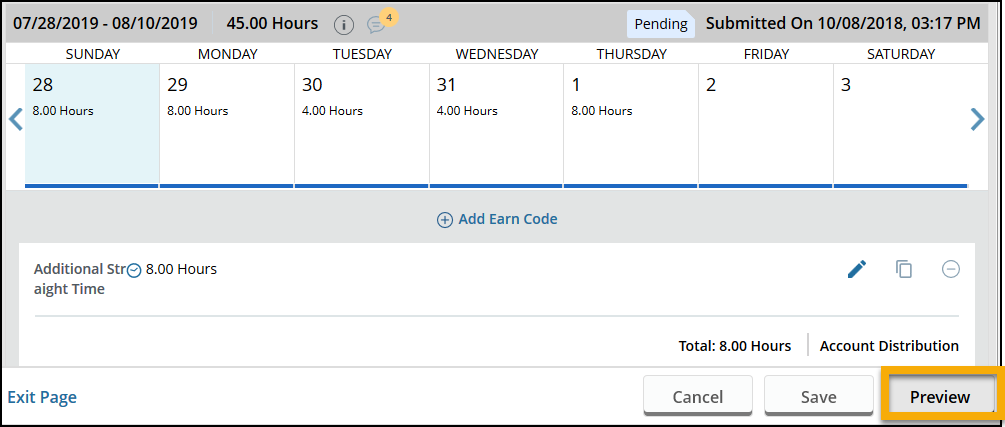 Click Return for Correction to have employee change earn code or time entered.The employee will modify time and resubmitIf no changes are needed, Click Approve to Approve TimeOnce Time is approved, no changes can be made by the approver or employee.  Contact timekeeping@wichita.edu for changes to time entered and approved.Status shows as Approved and notification will indicate successful approval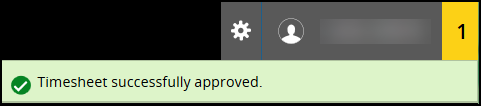 Distribution Status will indicate Pending, In Progress, and Approved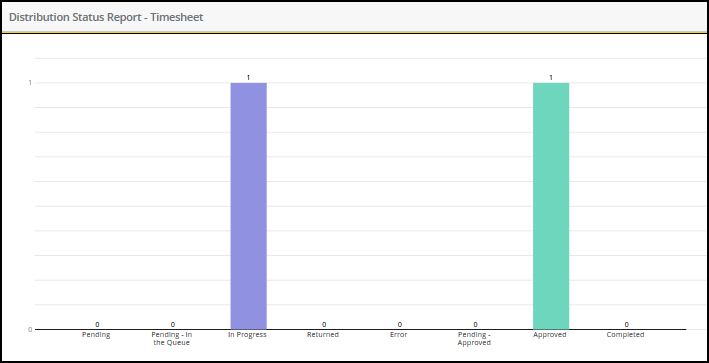 Contact InformationWeb Time Entry Questions:	Timekeeping: (316) 978-3074 or timkeeping@wichita.eduTraining & Support: 	ITS Applications Training:  (316) 978-5800 or training@wichita.eduPassword Assistance:	Technology Help Desk:  (316) 978-HELP or helpdesk@wichita.edu